                   บันทึกข้อความ	บันทึกข้อความ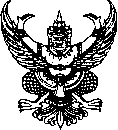 ส่วนราชการ  คณะ/สำนัก/สถาบัน                              โทร.  ๐ ๐๐๐๐ ๐๐๐๐ที่  อว ๐๖๐๑.                                       วันที่              เรื่อง  ขออนุมัติเคลียร์เงินยืมทดรองจ่ายงวดที่ 2เรียน   ผู้อำนวยการกองคลัง (ผ่าน ผอ.สวพ.)ตามที่ข้าพเจ้าได้รับอนุมัติทุนอุดหนุนโครงการวิจัยเรื่อง “					              ”ปีงบประมาณ			จำนวนเงิน				บาท (							) และได้ยืมเงินทดรองจ่ายงวดที่ 2 เป็นจำนวนเงิน			บาท (				     ) แล้วนั้น บัดนี้ข้าพเจ้าได้ดำเนินการวิจัยเสร็จเรียบร้อยแล้ว จึงขออนุมัติเคลียร์เงินยืมทดรองจ่ายงวดที่ 2 จำนวน					บาท (					) ตามรายละเอียดเอกสารหลักฐานที่แนบมาพร้อมนี้จึงเรียนมาเพื่อโปรดพิจารณาดำเนินการต่อไป					       	    ลงชื่อ ……………………..………………							(............................................)    ตำแหน่ง…………………………………….